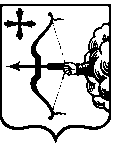 ПРОЕКТ № _______ЗАКОНКИРОВСКОЙ ОБЛАСТИО внесении изменений в отдельные законы Кировской областиПринят Законодательным Собранием Кировской областиСтатья 1	Внести в Закон Кировской области от 30 апреля 2009 года № 365-ЗО 
«О противодействии коррупции в Кировской области» (Сборник основных нормативных правовых актов органов государственной власти Кировской области, 2009, № 3 (123), ст. 4043; № 6 (126), ст. 4195; 2010, № 4 (130), 
часть 1, ст. 4421; 2012, № 3 (141), ст. 4941; 2013, № 4 (148), ст. 5259; № 6 (150), ст. 5366; 2014, № 3–4 (153–154), ст. 5459, ст. 5460; 2016, № 1 (163), 
ст. 5884; официальный информационный сайт Правительства Кировской области, 2018, 6 марта) следующие изменения:1) в части 4 статьи 11 слова «администрацией Правительства области» заменить словами «администрацией Губернатора и Правительства Кировской области»;2) пункты 3–4 части 2 статьи 12 изложить в следующей редакции:«3) осуществление контроля за соблюдением лицами, замещающими государственные должности Кировской области в органах исполнительной власти Кировской области, для которых федеральными законами 
не предусмотрено иное, и государственными гражданскими служащими Кировской области, замещающими должности государственной гражданской службы Кировской области в администрации Губернатора и Правительства Кировской области, а также должности государственной гражданской службы Кировской области, назначение на которые и освобождение 
от которых осуществляется Губернатором Кировской области, запретов, ограничений и требований, установленных в целях противодействия коррупции;4) обеспечение соблюдения требований законодательства Российской Федерации о контроле за расходами, а также иных антикоррупционных норм лицами, замещающими государственные должности Кировской области 
в органах исполнительной власти Кировской области, для которых федеральными законами не предусмотрено иное, и государственными гражданскими служащими Кировской области, замещающими должности государственной  гражданской  службы  Кировской области в администрации Правительства Кировской области, а также должности государственной гражданской службы Кировской области, назначение на которые 
и освобождение от которых осуществляется Губернатором Кировской области».Статья 2	Внести изменение в статью 8 Закона Кировской области от 8 октября 2007 года № 170-ЗО «О почетных знаках Кировской области» (Сборник основных нормативных правовых актов органов государственной власти Кировской области, 2007, № 10 (79), ст. 3686; 2011, № 5 (137), ст. 4711; № 6 (138), часть 1, ст. 4789; 2012, № 4 (142), часть 1, ст. 5009), заменив в абзаце втором слова «администрацию Правительства Кировской области» словами «администрацию Губернатора и Правительства Кировской области».Статья 3Настоящий Закон вступает в силу по истечении десяти дней со дня его официального опубликования.ГубернаторКировской области                                                                            И.В. Васильевг. Киров«____»____________2019 года№_____